23. 03. 2020 Przypomnienie nazw ubrań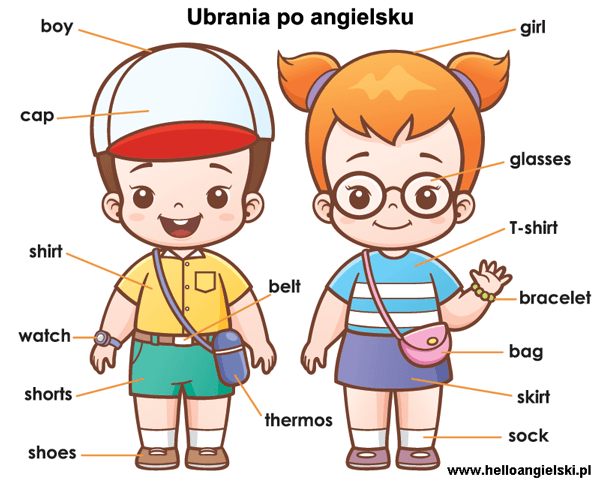 https://www.helloangielski.pl/rozmowki/ubrania-po-angielsku/https://www.youtube.com/watch?v=OAVh6StYLq824. 03. 2020 Przypomnienie liczb 1-10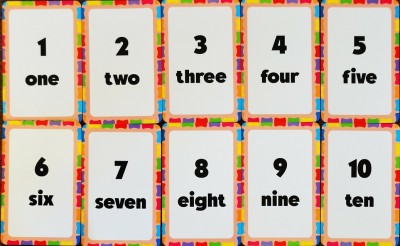 https://www.youtube.com/watch?v=fxR1rzPQ77Ihttps://zdobywcywiedzy.pl/platforma/kursy/494/liczby-dla-dzieci-po-angielsku25.03.2020 Liczby od 11-20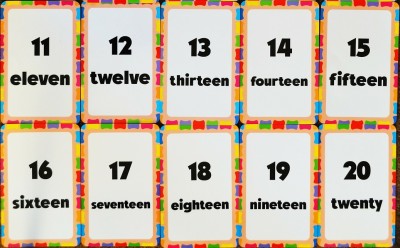 https://www.helloangielski.pl/rozmowki/cwiczenie-liczby-od-jednego-do-dwudziestu-po-angielsku/https://www.youtube.com/watch?v=D0Ajq682yrA